27.01.21 В целях реализации программы патриотического воспитания учащихся, а также в рамках реализации плана мероприятий , в честь 77-й годовщины снятия блокады г.Ленинграда  учителя предметники провели единый урок с использованием ИКТ.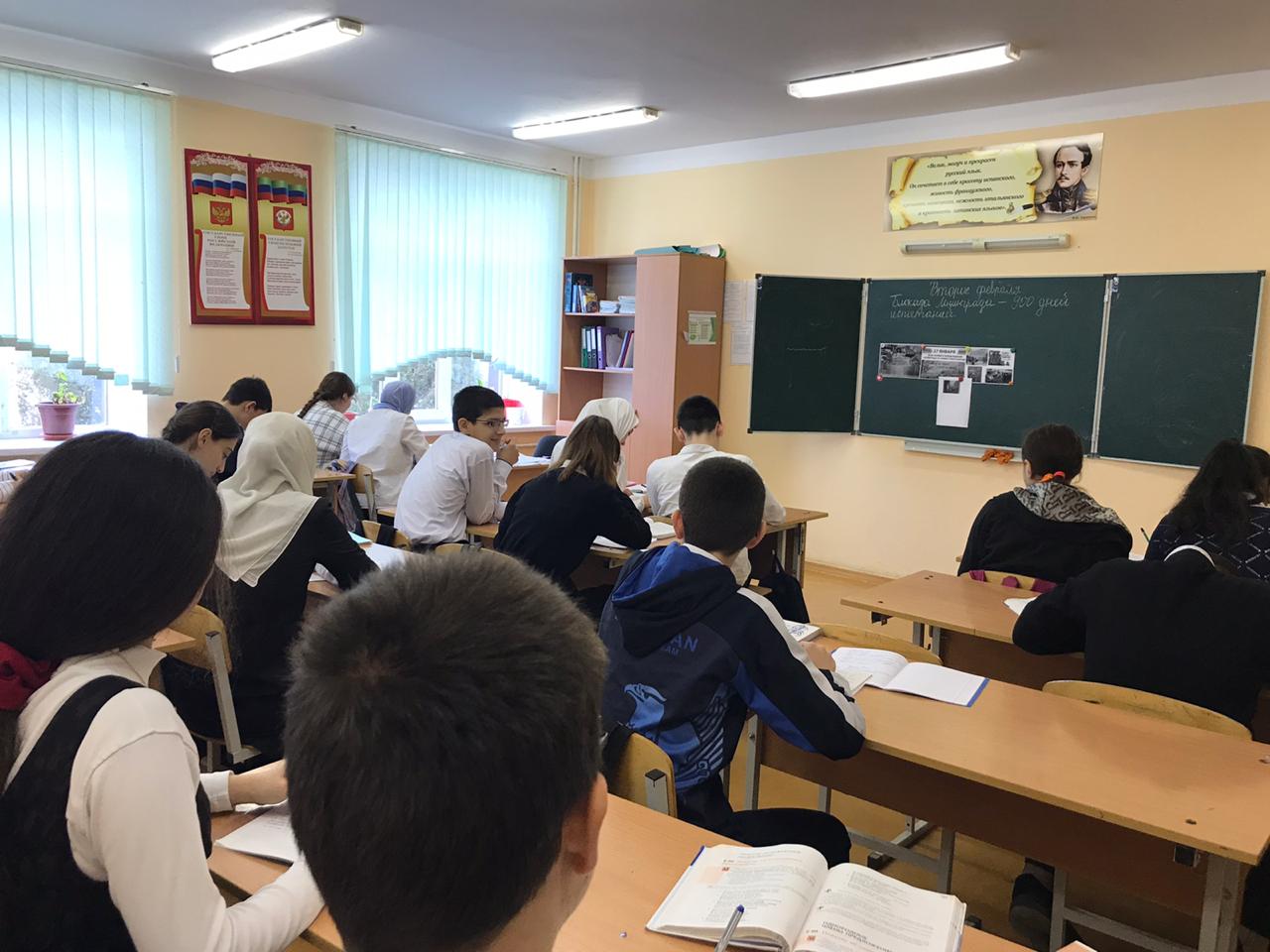 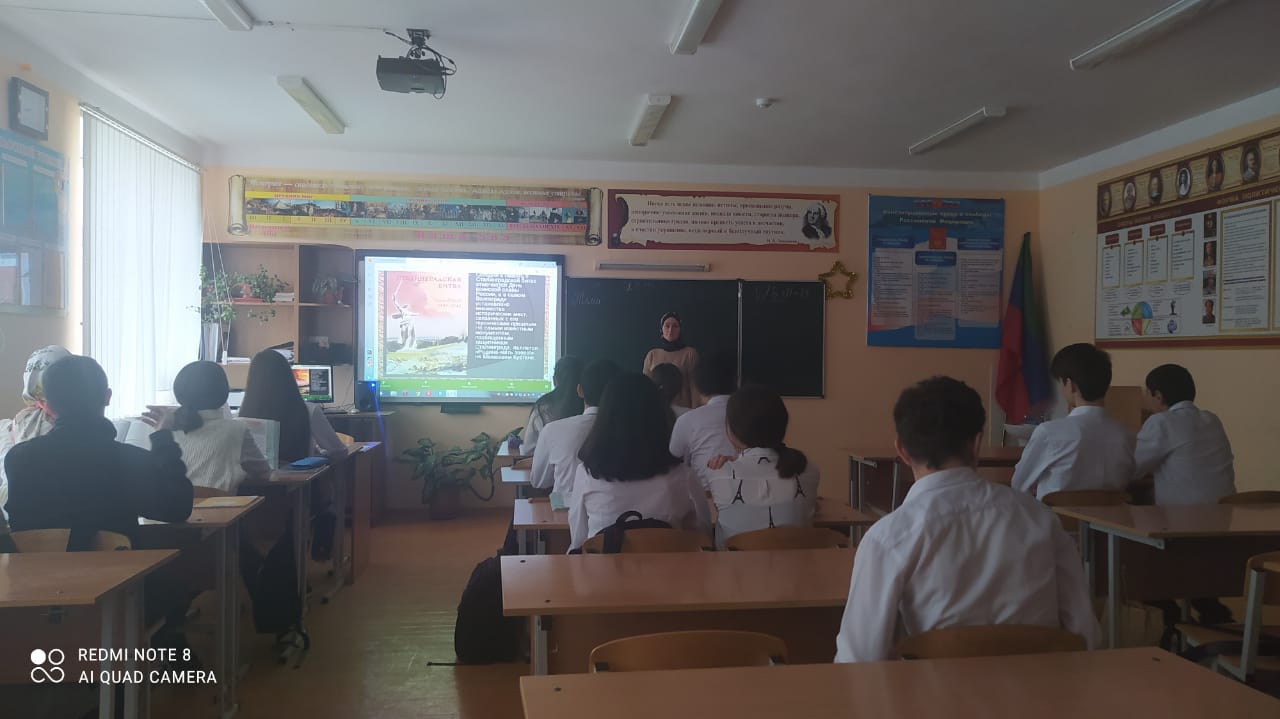 